CORRECTION  Les pronoms personnels sujet : il  - ils - elle - ellesRemplace chaque groupe nominal par   il , ils , elle ou elles.   Remplace les mots soulignés par :  il , ils , elle ou     elles.  Les papillons sont dans le jardin. Ils voltigent de fleur en fleur.Michel est dans le salon. Il joue du piano.Maria et son frère se promènent dans la forêt. Ils voient un lapin blanc.La chèvre est dans le pré. Elle broute l’herbe tranquillement.Les petites filles font la ronde. Elles dansent.Collège des Dominicaines de notre Dame de la DélivẼrande – Araya-Classe : CP                                                                            Juin  2020 – 1ère semaineNom : ________________________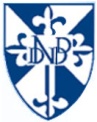 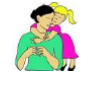 Lara et sa maman → elles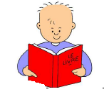 Le petit garçon → il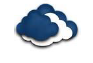 Les gros nuages → ils                                        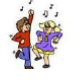 Marc et Anna → ils 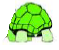   La tortue → elle          La tortue → elle        